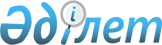 Об оказании единовременной материальной помощи
					
			Утративший силу
			
			
		
					Решение Жанакорганского районного маслихата Кызылординской области от 27 марта 2013 года N 118. Зарегистрировано Департаментом юстиции Кызылординской области 10 апреля 2013 года за N 4427. Утратило силу в связи с истечением срока применения - (письмо  Жанакорганского районного маслихата Кызылординской области от 31 мая 2013 года N 107)      Сноска. Утратило силу в связи с истечением срока применения - (письмо  Жанакорганского районного маслихата Кызылординской области от 31.05.2013 N 107).

      В соответствии Законом Республики Казахстан от 23 января 2001 года "О местном государственном управлении и самоуправлении в Республике Казахстан" и Законом Республики Казахстан от 28 апреля 1995 года "О льготах и социальной защите участников, инвалидов Великой Отечественной войны и лиц, приравненных к ним" Жанакорганский районный маслихат РЕШИЛИ:



      1. Оказать до 1 июня 2013 года единовременную материальную помощь из выделенных из областного бюджета целевых текущих трансфертов:

      1) участникам и инвалидам Великой Отечественной войны в размере 68 000 тенге;

      2) лицам, награжденным орденами и медалями бывшего Союза ССР за самоотверженный труд и безупречную воинскую службу в тылу в годы Великой Отечественной войны в размере 25 000 тенге;

      3) лицам, проработавшим (прослужившим) не менее шести месяцев в период с 22 июня 1941 года по 9 мая 1945 года и не награжденным орденами и медалями бывшего Союза ССР за самоотверженный труд и безупречную воинскую службу в тылу в годы Великой Отечественной войны в размере 46 122 тенге;



      2. Оказать до 1 июня 2013 года единовременную материальную помощь из районного бюджета:

      1) участникам и инвалидам Великой Отечественной войны в размере 69 240 тенге;

      2) лицам, награжденным орденами и медалями бывшего СССР за самоотверженный труд и безупречную воинскую службу в тылу в годы Великой Отечественной войны в размере 51 930 тенге;

      3) военнообязанным, призывавшимся на учебные сборы и направлявшимся в Афганистан в период ведения боевых действий в размере 51 930 тенге;

      4) лицам, принимавшим участие в ликвидации последствий катастрофы на Чернобыльской АЭС в 1986-1987 годах, других радиационных катастроф и аварий на объектах гражданского или военного назначения, а также участвовавшие непосредственно в ядерных испытаниях и учениях в размере 51 930 тенге;

      5) военнослужащим, ставшими инвалидами вследствие ранения, контузии, увечья, полученных при защите бывшего Союза ССР, при исполнении иных обязанностей воинской службы в другие периоды или вследствие заболевания, связанного с пребыванием на фронте, а также при прохождении воинской службы в Афганистане или других государствах, в которых велись боевые действия в размере 51 930 тенге.



      3. Настоящее решение вводится в действие по истечении десяти календарных дней после дня первого официального опубликования.      Председатель внеочередной

      ХVІ сессии районного маслихата                 Т. КАЛДЫБАЕВ       Секретарь районного маслихата                  А. НАЛИБАЕВ
					© 2012. РГП на ПХВ «Институт законодательства и правовой информации Республики Казахстан» Министерства юстиции Республики Казахстан
				